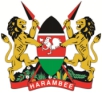 THE 42ND SESSION OF THE UNIVERSAL PERIODIC REVIEW (UPR)KENYA’S STATEMENT ON JAPANMr. President,Kenya warmly welcomes the distinguished delegation of Japan to this 4th Cycle of UPR process, and welcome the progress so far achieved, in the promotion and protection of human rights since its last Cycle.In constructive spirit, we recommend the following for consideration: Finalize the process of enacting a human rights commission bill establishing a National Human Rights Institution in line with Paris Principles Step up efforts to combat trafficking in persons, adopt specific legislation that criminalizes it, through proper investigations that result in prosecutionContinue efforts to conduct awareness-raising activities to combat the stigmatization of child victims of sexual exploitation and abuseWe wish the delegation of the Japan a very successful UPR process.I thank you.